PROYECTO DE ORDEN DEL DÍA revisadopreparado por la Oficina de la UniónDescargo de responsabilidad: el presente documento no constituye un documento de política u orientación de la UPOV	Apertura de la sesión	Aprobación del orden del día	Resultado del examen de los documentos por correspondencia (documento CAJ/77/9)	Informe del Secretario General Adjunto sobre las novedades acaecidas en la UPOV (documento CAJ/77/INF/2)	Informe sobre las novedades acaecidas en el Comité Técnico (documento CAJ/77/2)	Elaboración de orientaciones y material de información (documento CAJ/77/3 Rev.)Documentos de informaciónUPOV/INF/16	Programas informáticos para intercambio (revisión) 
(documento UPOV/INF/16/9 Draft 2)UPOV/INF/22	Programas informáticos y equipos utilizados por los miembros de la Unión (revisión) (documento UPOV/INF/22/7 Draft 1)UPOV/INF/23	Orientación acerca del sistema de códigos de la UPOV (documento UPOV/INF/23/1 Draft 1)Notas explicativasUPOV/EXN/DEN	Notas explicativas sobre las denominaciones de variedades con arreglo al Convenio de la UPOV (documento UPOV/EXN/DEN/1 Draft 4)Documentos TGPTGP/5	Experiencia y cooperación en el examen DHE	Sección 6: Informe de la UPOV sobre el examen técnico y formulario UPOV para la descripción de variedades (revisión)(documento TGP/5: Sección 6/3 Draft 1)TGP/7	Elaboración de las directrices de examen (revisión)	(documento TGP/7/8 Draft 1)TGP/14	Glosario de términos utilizados en los documentos de la UPOV (revisión)	(documento TGP/14/5 Draft 1)TGP/15	Orientación sobre el uso de marcadores bioquímicos y moleculares en el examen de la distinción, la homogeneidad y la estabilidad (DHE) (revisión)
(documento TGP/15/3 Draft 1)Referencia a UPOV PRISMA en las orientaciones y el material de información de la UPOV	Variedades esencialmente derivadas (documento CAJ/77/4 Rev.)	Producto de la cosecha (documento CAJ/77/5)	Novedad de las líneas parentales en relación con la explotación de la variedad híbrida (documento CAJ/77/6)	Base de datos PLUTO sobre variedades vegetales (documento CAJ/77/8)	Instrumento de la UPOV de búsqueda de similitud a los fines de la denominación de variedades (documento CAJ/77/7)	Cuestiones para información:*a)	Bases de datos de información de la UPOV (documento CAJ/77/INF/3)b)	UPOV PRISMA (documento CAJ/77/INF/4)c)	Técnicas moleculares (documento CAJ/77/INF/5)	Programa de la septuagésima octava sesión	Aprobación del informe (si se dispone de tiempo suficiente)	Clausura de la sesión[Fin del documento]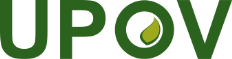 SUnión Internacional para la Protección de las Obtenciones VegetalesComité Administrativo y JurídicoSeptuagésima séptima sesión
Ginebra, 28 de octubre de 2020CAJ/77/1 Rev.Original: InglésFecha: 25 de septiembre de 2020